	1. KUŽELKÁŘSKÁ LIGA DOROSTU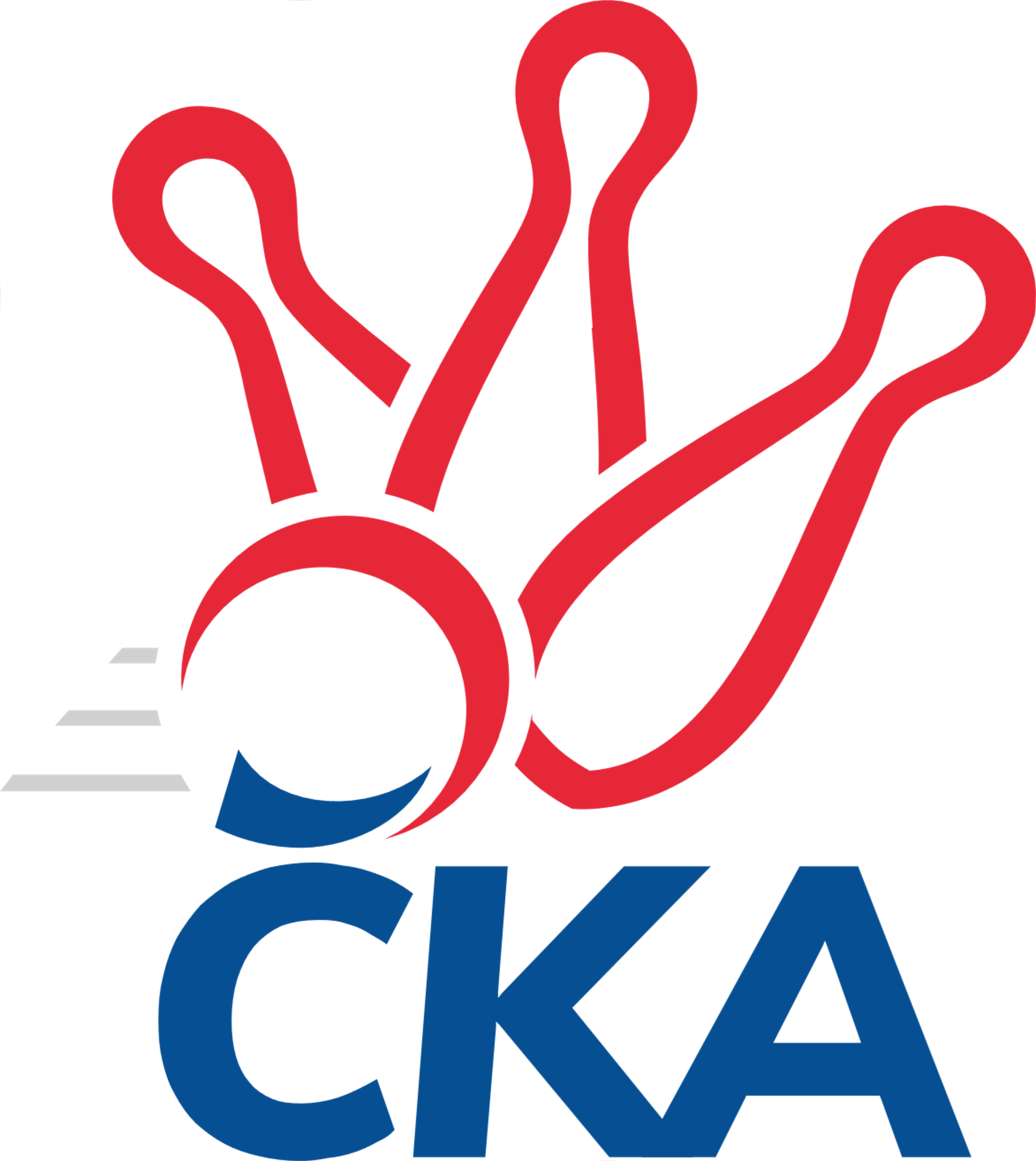 Č. 14Ročník 2019/2020	23.2.2020Nejlepšího výkonu v tomto kole: 1685 dosáhlo družstvo: TJ Sokol Vracov1.KLD D 2019/2020Výsledky 14. kolaSouhrnný přehled výsledků:TJ Spartak Přerov	- TJ Sokol Šanov 	2:0	1657:1582		23.2.KC Zlín	- TJ Valašské Meziříčí	2:0	1545:1426		23.2.TJ Sokol Vracov	- TJ Lokomotiva Valtice  	2:0	1685:1663		23.2.TJ Sokol Luhačovice	- TJ Sokol Husovice	2:0	1574:1486		23.2.Tabulka družstev:	1.	KC Zlín	14	11	0	3	22 : 6 	 	 1599	22	2.	TJ Spartak Přerov	14	10	0	4	20 : 8 	 	 1557	20	3.	TJ Sokol Vracov	14	10	0	4	20 : 8 	 	 1551	20	4.	TJ Valašské Meziříčí	14	8	0	6	16 : 12 	 	 1565	16	5.	TJ Lokomotiva Valtice 	14	6	0	8	12 : 16 	 	 1528	12	6.	TJ Sokol Šanov	14	4	0	10	8 : 20 	 	 1526	8	7.	TJ Sokol Husovice	14	4	0	10	8 : 20 	 	 1491	8	8.	TJ Sokol Luhačovice	14	3	0	11	6 : 22 	 	 1490	6Podrobné výsledky kola:	 TJ Spartak Přerov	1657	2:0	1582	TJ Sokol Šanov 	Václav Bařinka	140 	 165 	 146 	148	599 	  	 526 	 127	135 	 152	112	Petr Bakaj ml.	Ondřej Holas	136 	 127 	 131 	123	517 	  	 533 	 145	125 	 132	131	Kristýna Blechová	Michaela Beňová	135 	 137 	 142 	127	541 	  	 523 	 120	129 	 130	144	Matěj Saborozhodčí: Růžena NavrátilováNejlepší výkon utkání: 599 - Václav Bařinka	 KC Zlín	1545	2:0	1426	TJ Valašské Meziříčí	Adriana Svobodová	119 	 116 	 117 	116	468 	  	 479 	 104	126 	 116	133	Marie Olejníková	Natálie Trochtová	140 	 134 	 123 	119	516 	  	 453 	 131	105 	 115	102	Nikola Tobolová	Filip Vrzala	111 	 121 	 138 	137	507 	  	 494 	 118	130 	 107	139	Martin Pavič	Samuel Kliment	120 	 141 	 136 	125	522 	  	 0 	 	0 	 0		nikdo nenastoupilrozhodčí: Karel SkoumalNejlepší výkon utkání: 522 - Samuel Kliment	 TJ Sokol Vracov	1685	2:0	1663	TJ Lokomotiva Valtice  	Dominik Schüller	133 	 144 	 137 	148	562 	  	 563 	 137	153 	 148	125	Tomáš Slížek	Michal Šmýd	110 	 151 	 112 	149	522 	  	 485 	 146	107 	 126	106	Tereza Filipová	Eliška Fialová	123 	 168 	 136 	114	541 	  	 556 	 152	134 	 136	134	Eliška Koňaříková	Tomáš Koplík ml.	161 	 142 	 144 	135	582 	  	 544 	 121	139 	 134	150	Martina Kapustovározhodčí: Tužil J.Nejlepší výkon utkání: 582 - Tomáš Koplík ml.	 TJ Sokol Luhačovice	1574	2:0	1486	TJ Sokol Husovice	Michal Petráš	116 	 142 	 138 	135	531 	  	 466 	 108	126 	 116	116	Matěj Oplt	Jan Lahuta	125 	 122 	 130 	132	509 	  	 432 	 90	108 	 101	133	Martin Sedlák	Jakub Lahuta	134 	 130 	 134 	136	534 	  	 493 	 123	105 	 126	139	Ondřej Machálek	Eliška Kudláčková	100 	 101 	 98 	116	415 	  	 527 	 122	132 	 128	145	Martin Želevrozhodčí: Nejlepší výkon utkání: 534 - Jakub LahutaPořadí jednotlivců:	jméno hráče	družstvo	celkem	plné	dorážka	chyby	poměr kuž.	Maximum	1.	Samuel Kliment 	KC Zlín	552.49	364.5	188.0	5.4	7/8	(582)	2.	Tomáš Koplík  ml.	TJ Sokol Vracov	549.41	371.4	178.0	5.8	8/8	(582)	3.	Petr Bakaj  ml.	TJ Sokol Šanov 	536.02	362.3	173.7	7.4	7/8	(574)	4.	Martin Pavič 	TJ Valašské Meziříčí	529.54	359.8	169.7	7.0	8/8	(589)	5.	Nikola Tobolová 	TJ Valašské Meziříčí	524.77	351.9	172.8	5.8	8/8	(573)	6.	Adriana Svobodová 	KC Zlín	520.80	358.1	162.7	6.4	8/8	(563)	7.	Kristýna Blechová 	TJ Sokol Šanov 	518.05	358.2	159.9	8.3	8/8	(553)	8.	Natálie Trochtová 	KC Zlín	516.00	350.8	165.3	6.5	8/8	(555)	9.	Tomáš Slížek 	TJ Lokomotiva Valtice  	515.18	349.8	165.4	7.6	8/8	(563)	10.	Jan Lahuta 	TJ Sokol Luhačovice	514.34	357.0	157.4	7.4	8/8	(541)	11.	Marie Olejníková 	TJ Valašské Meziříčí	511.18	349.1	162.1	8.9	8/8	(538)	12.	Ondřej Machálek 	TJ Sokol Husovice	510.64	350.4	160.3	11.8	8/8	(574)	13.	Filip Vrzala 	KC Zlín	509.67	357.3	152.4	9.3	6/8	(541)	14.	Martina Kapustová 	TJ Lokomotiva Valtice  	502.93	355.1	147.8	11.1	8/8	(558)	15.	Monika Kočí 	TJ Spartak Přerov	502.21	346.2	156.0	10.9	7/8	(548)	16.	Jakub Lahuta 	TJ Sokol Luhačovice	498.52	342.7	155.8	8.6	8/8	(551)	17.	Eliška Fialová 	TJ Sokol Vracov	494.67	342.2	152.4	8.9	7/8	(552)	18.	Eliška Koňaříková 	TJ Lokomotiva Valtice  	494.05	349.2	144.8	11.4	8/8	(556)	19.	Tereza Filipová 	TJ Lokomotiva Valtice  	489.46	335.6	153.9	10.8	6/8	(534)	20.	Ondřej Holas 	TJ Spartak Přerov	485.71	344.0	141.7	10.9	8/8	(533)	21.	Matěj Oplt 	TJ Sokol Husovice	485.17	346.1	139.1	10.3	6/8	(555)	22.	Michal Šmýd 	TJ Sokol Vracov	485.07	336.8	148.3	13.7	8/8	(522)	23.	Matěj Sabo 	TJ Sokol Šanov 	483.08	338.5	144.6	11.4	6/8	(523)	24.	Martin Sedlák 	TJ Sokol Husovice	480.21	340.4	139.9	15.8	8/8	(545)	25.	Michal Petráš 	TJ Sokol Luhačovice	476.73	337.7	139.0	13.7	8/8	(539)	26.	Aneta Sedlářová 	TJ Sokol Šanov 	459.00	331.8	127.2	15.5	6/8	(486)	27.	Klaudie Kittlerová 	TJ Sokol Husovice	394.06	286.4	107.7	22.6	6/8	(444)		Jakub Fabík 	TJ Spartak Přerov	572.37	375.1	197.3	3.4	5/8	(584)		Dominik Schüller 	TJ Sokol Vracov	553.50	367.3	186.2	6.3	3/8	(573)		Michaela Beňová 	TJ Spartak Přerov	546.19	361.3	184.9	3.9	4/8	(572)		Jiří Janšta 	KC Zlín	532.50	364.5	168.0	7.5	2/8	(541)		Michaela Mlynariková 	TJ Lokomotiva Valtice  	522.00	350.0	172.0	11.0	1/8	(522)		Klára Trojanová 	TJ Sokol Vracov	520.00	356.0	164.0	6.0	1/8	(520)		Václav Bařinka 	TJ Spartak Přerov	515.17	362.2	153.0	7.9	3/8	(599)		Martin Želev 	TJ Sokol Husovice	503.69	356.1	147.6	10.9	4/8	(535)		Eliška Bártíková 	TJ Sokol Šanov 	465.00	336.2	128.8	17.5	2/8	(486)		Nikola Plášková 	TJ Sokol Vracov	455.50	320.0	135.5	13.0	2/8	(469)		Pavla Prečanová 	TJ Spartak Přerov	429.00	310.0	119.0	17.0	2/8	(429)		Sophie Dostálková 	TJ Spartak Přerov	429.00	319.0	110.0	27.0	1/8	(429)		Eliška Kudláčková 	TJ Sokol Luhačovice	396.17	276.3	119.8	18.7	3/8	(453)		Jakub Rauschgold 	TJ Sokol Husovice	335.00	245.0	90.0	24.0	1/8	(335)Sportovně technické informace:Starty náhradníků:registrační číslo	jméno a příjmení 	datum startu 	družstvo	číslo startu25145	Martin Pavič	23.02.2020	TJ Valašské Meziříčí	4x
Hráči dopsaní na soupisku:registrační číslo	jméno a příjmení 	datum startu 	družstvo	Program dalšího kola:Nejlepší šestka kola - absolutněNejlepší šestka kola - absolutněNejlepší šestka kola - absolutněNejlepší šestka kola - absolutněNejlepší šestka kola - dle průměru kuželenNejlepší šestka kola - dle průměru kuželenNejlepší šestka kola - dle průměru kuželenNejlepší šestka kola - dle průměru kuželenNejlepší šestka kola - dle průměru kuželenPočetJménoNázev týmuVýkonPočetJménoNázev týmuPrůměr (%)Výkon4xVáclav BařinkaPřerov5992xVáclav BařinkaPřerov116.3159911xTomáš Koplík ml.Vracov58210xTomáš Koplík ml.Vracov112.555824xTomáš SlížekValtice 5634xTomáš SlížekValtice 108.875633xDominik SchüllerVracov5622xDominik SchüllerVracov108.685621xEliška KoňaříkováValtice 5562xEliška KoňaříkováValtice 107.525563xMartina KapustováValtice 5449xSamuel KlimentZlín105.33522